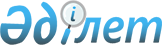 Об определении размера и перечня категорий получателей жилищных сертификатов по Зайсанскому району
					
			Утративший силу
			
			
		
					Решение Зайсанского районного маслихата Восточно-Казахстанской области от 26 декабря 2022 года № 27-18/1. Зарегистрировано в Министерстве юстиции Республики Казахстан 4 января 2023 года № 31535. Утратило силу решением Зайсанского районного маслихата Восточно-Казахстанской области от 23 мая 2024 года № 22/5-VIII
      Сноска. Утратило силу решением Зайсанского районного маслихата Восточно-Казахстанской области от 23.05.2024 № 22/5-VIII (вводится в действие по истечении десяти календарных дней после дня его первого официального опубликования).
      В соответствии с пунктом 2 статьи 14-1 Закона Республики Казахстан "О жилищных отношениях", приказом Министра индустрии и нфраструктурного развития Республики Казахстан от 20 июня 2019 года №417 "Об утверждении правил предоставления жилищных сертификатов" (зарегистрирован в Реестре государственной регистрации нормативных правовых актов №18883), Зайсанский районный маслихат РЕШИЛ:
      1. Определить размер и перечень категорий получателей жилищных сертификатов согласно приложениям 1, 2 к настоящему решению.
      2. Настоящее решение вводится в действие по истечении десяти календарных дней после дня его первого официального опубликования. Размер жилищного сертификата
      1. 10% от суммы займа, но не более 1,5 миллиона (один миллион пятьсот тысяч) тенге в виде социальной помощи;
      2. 10% от суммы займа, но не более 1,5 миллиона (один миллион пятьсот тысяч) тенге в виде социальной поддержки. Перечень категорий получателей жилищных сертификатов
      Сноска. Приложение 2 с изменением, внесенным решением Зайсанского районного маслихата Восточно-Казахстанской области от 08.12.2023 № 01-03 /VIII-14-8 (вводится в действие по истечении десяти календарных дней после дня его первого официального опубликования).
      1) семьи, имеющие или воспитывающие детей с инвалидностью;
      2) многодетные матери, награжденные подвесками "Алтын алқа", "Күміс алқа" или получившие ранее звание "Мать героиня", а также награжденные орденами "Материнская слава" І и ІІ степени, многодетные семьи;
      3) неполные семьи;
      4) востребованные специалисты, осуществляющие трудовую деятельность в бюджетных организациях в отрасли здравоохранения, образования, культуры, спорта, социального обеспечения, и ветеринарии на основе анализа статистических наблюдений по статистике труда и занятости, а также с учетом прогноза трудовых ресурсов, формируемые согласно Правил формирования национальной системы прогнозирования трудовых ресурсов и использования ее результатов, утвержденных Приказом Министра труда и социальной защиты населения Республики Казахстан от 20 мая 2023 года № 161 (зарегистрировано в Реестре государственной регистрации нормативных правовых актов за №32546).
					© 2012. РГП на ПХВ «Институт законодательства и правовой информации Республики Казахстан» Министерства юстиции Республики Казахстан
				
      Секретарь районного  маслихата

С. Маркабаев
Приложение 1 
к решению Зайсанского 
районного маслихата 
от 26 декабря 2022 года 
№ 27-18/1Приложение 2 
к решению Зайсанского 
районного маслихата 
от 26 декабря 2022 года 
№ 27-18/1